Rumney Primary School Year 1 - Home Learning 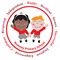 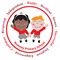 If you have any queries and wish to contact us, please email us directly. We are here to support your child, their learning and yourselves so your child’s learning can be at its best. Parents/carers of children with IEPs will be emailed directly and support and guidance in relation to their targets will be given. Mrs Lewis - Cherries - slewis@rumneyprm.netMr Fryer/Mrs Moore - Apples  - dfryer@rumneyprm.net   gmoore@rumneyprm.netPlease note;Parents should access the year group Twitter page for information and school updates. Throughout the week we post further activities to support your child’s learning. You can also communicate with us via Direct Messages on Twitter. We ask that parents ‘post’ pictures/messages on @RumneyPrmYearOne Twitter page to show engagement in home learning.Contact will be made with families who are not engaging with home learning so guidance and support can be offered.Rumney Primary School Year 1 - Home Learning If you have any queries and wish to contact us, please email us directly. We are here to support your child, their learning and yourselves so your child’s learning can be at its best. Parents/carers of children with IEPs will be emailed directly and support and guidance in relation to their targets will be given. Mrs Lewis - Cherries - slewis@rumneyprm.netMr Fryer/Mrs Moore - Apples  - dfryer@rumneyprm.net   gmoore@rumneyprm.netPlease note;Parents should access the year group Twitter page for information and school updates. Throughout the week we post further activities to support your child’s learning. You can also communicate with us via Direct Messages on Twitter. We ask that parents ‘post’ pictures/messages on @RumneyPrmYearOne Twitter page to show engagement in home learning.Contact will be made with families who are not engaging with home learning so guidance and support can be offered.Rumney Primary School Year 1 - Home Learning If you have any queries and wish to contact us, please email us directly. We are here to support your child, their learning and yourselves so your child’s learning can be at its best. Parents/carers of children with IEPs will be emailed directly and support and guidance in relation to their targets will be given. Mrs Lewis - Cherries - slewis@rumneyprm.netMr Fryer/Mrs Moore - Apples  - dfryer@rumneyprm.net   gmoore@rumneyprm.netPlease note;Parents should access the year group Twitter page for information and school updates. Throughout the week we post further activities to support your child’s learning. You can also communicate with us via Direct Messages on Twitter. We ask that parents ‘post’ pictures/messages on @RumneyPrmYearOne Twitter page to show engagement in home learning.Contact will be made with families who are not engaging with home learning so guidance and support can be offered.Rumney Primary School Year 1 - Home Learning If you have any queries and wish to contact us, please email us directly. We are here to support your child, their learning and yourselves so your child’s learning can be at its best. Parents/carers of children with IEPs will be emailed directly and support and guidance in relation to their targets will be given. Mrs Lewis - Cherries - slewis@rumneyprm.netMr Fryer/Mrs Moore - Apples  - dfryer@rumneyprm.net   gmoore@rumneyprm.netPlease note;Parents should access the year group Twitter page for information and school updates. Throughout the week we post further activities to support your child’s learning. You can also communicate with us via Direct Messages on Twitter. We ask that parents ‘post’ pictures/messages on @RumneyPrmYearOne Twitter page to show engagement in home learning.Contact will be made with families who are not engaging with home learning so guidance and support can be offered.Day 1INSET DayINSET DayINSET DayDay 2Literacy-Speaking & ListeningThe last of our books by Julia Donaldson today. Time to sit back and relax and enjoy the story of Spinderellahttps://www.youtube.com/watch?v=avuq4Ee4Hb4 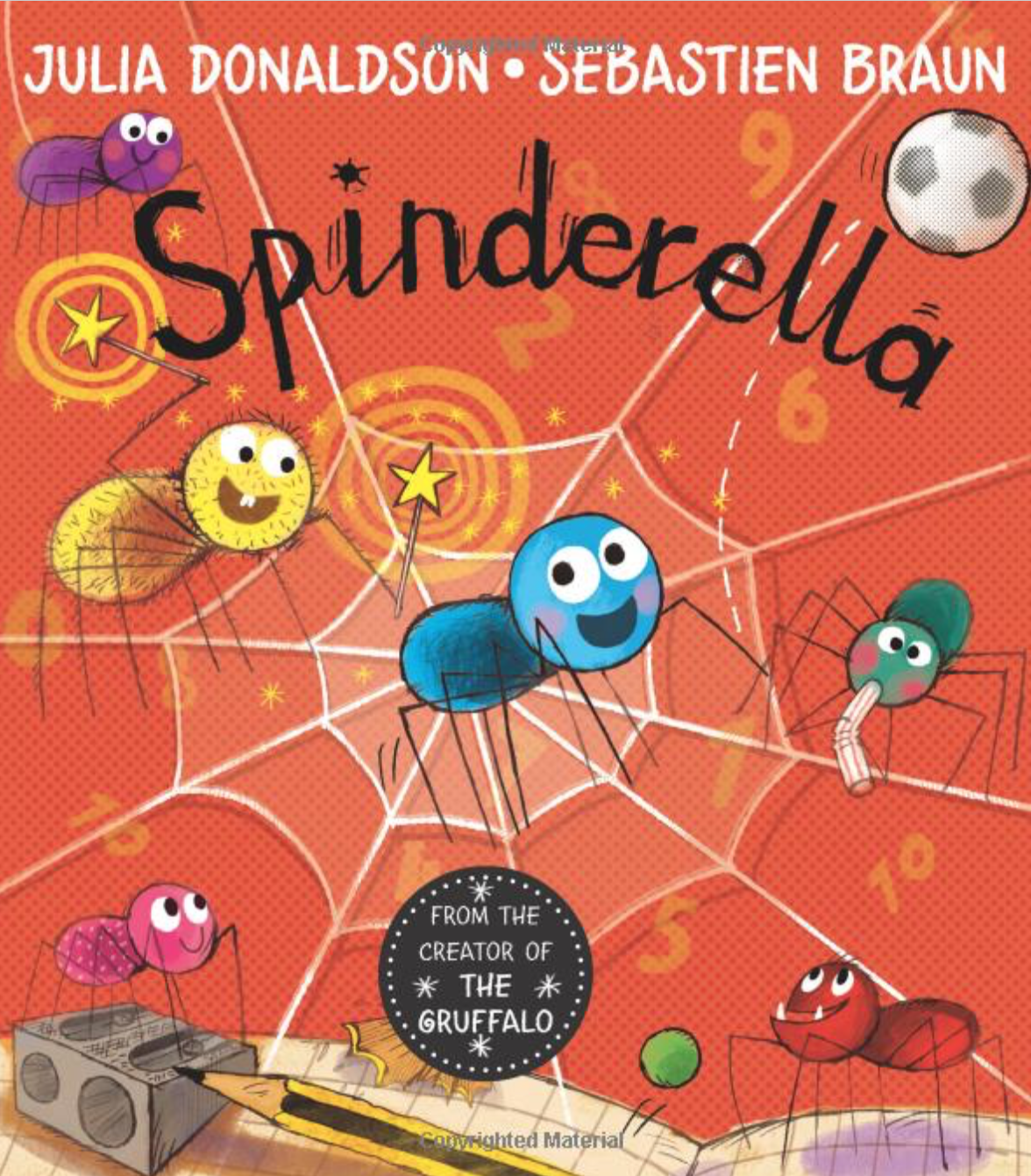 ChallengeWhy does Spinderella think that counting and numbers are important? How do you think she felt when the teams were not even? Can you remember a time when you felt something was unfair? How did you make it fair?Maths - Halving 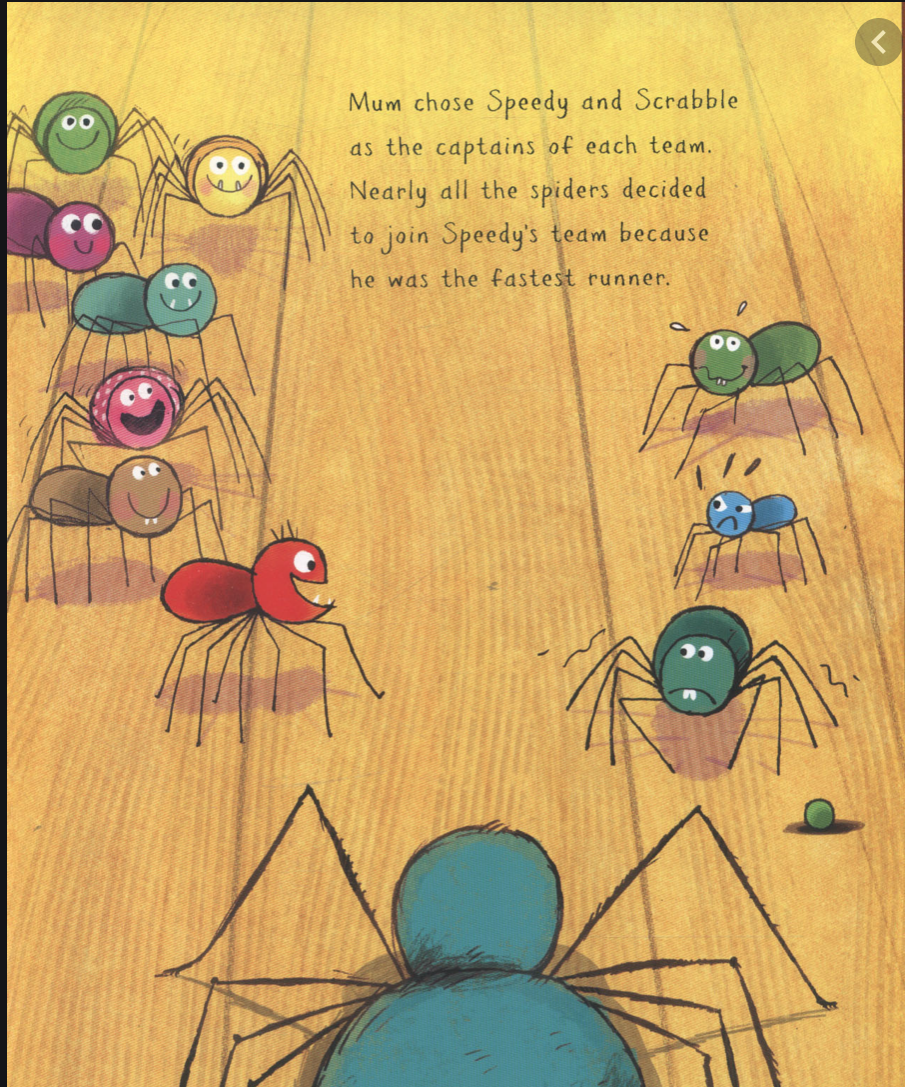 In the story of Spinderella, the spiders enjoy playing football. At first, the game isn’t fair because one team has more players than the other team? Spinderella discovers that if you halve the total number of players then you will have the same amount on each team. Imagine you are organising a football match. Can you halve each of the following numb ers of players so their are equal teams. Watch this Loom video to help you: https://www.loom.com/share/0b5b10104dc649bd912bd82371f630ae 8 players	b) 12 players        c)   16 players           e) 14 playersChallengeTry halving 9 players. What about 15? Why is this not so easy?PECardiff City FC have set some challenges this week. 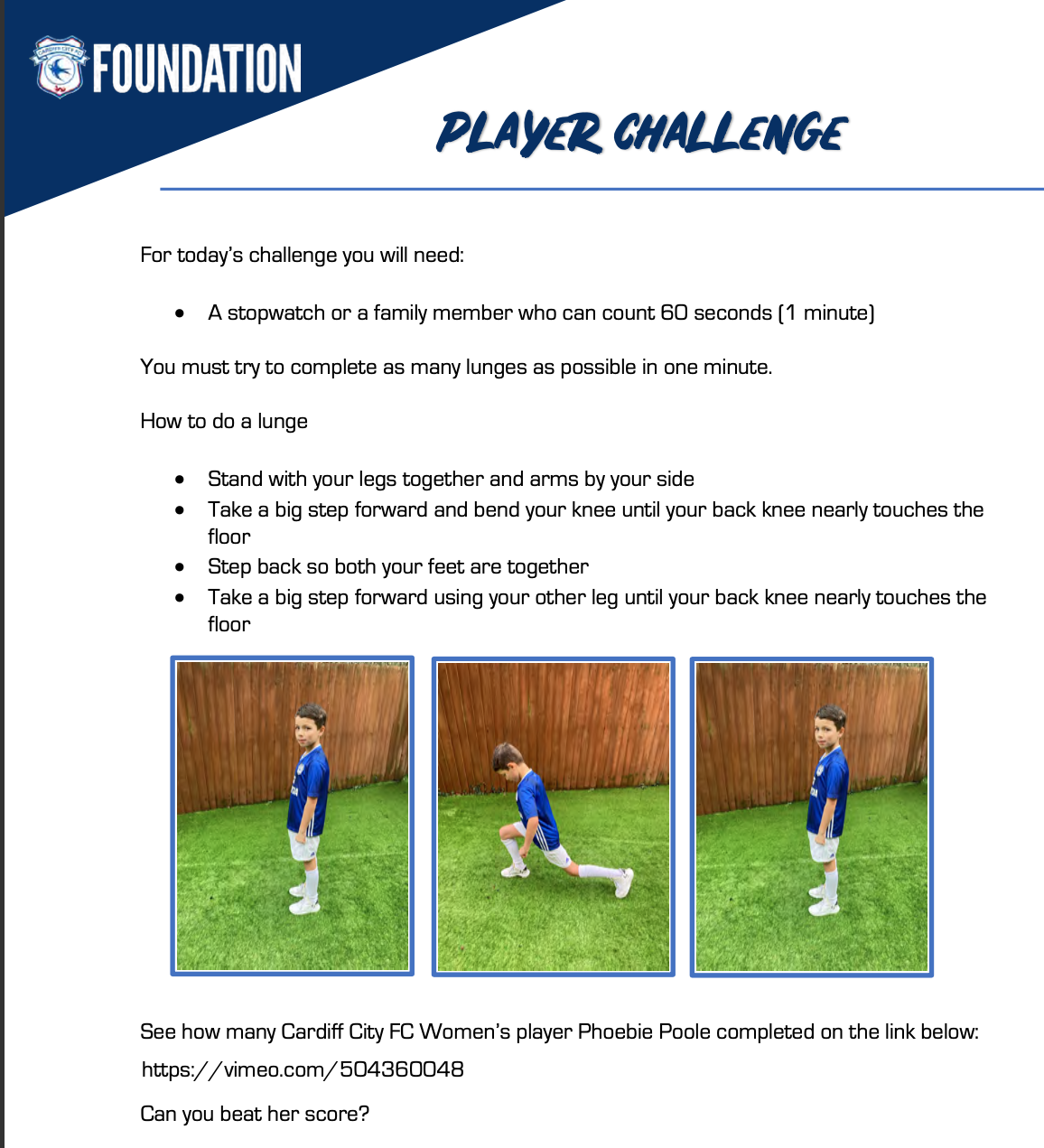 If you are unsure of what a lunge is, watch CCFC player, Phoebe Poole in action.https://vimeo.com/504360048 How many can you do? Can you get the rest of your family to try the challenge? You could even put all of your scores into a table if you remember how. Day 3Literacy- Reading  Read and  listen with Mrs Lewis to these spider facts being read out on the Loom Teaching Videohttps://www.loom.com/share/8b51644bc6bf42e2ac675329cd3a1799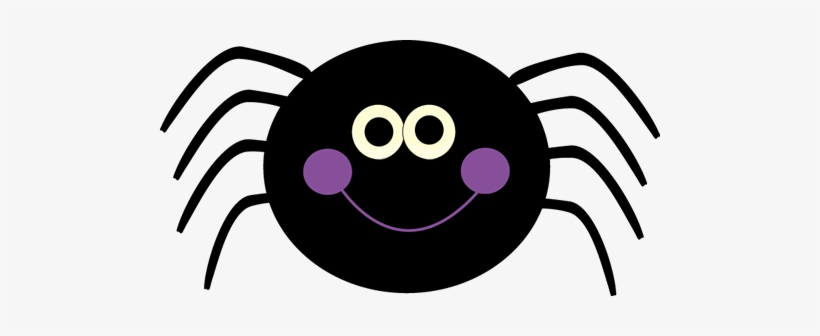 ChallengeCan you remember what was said in the video. Draw a spider and write out some facts which you have learned. Maths - How many football boots?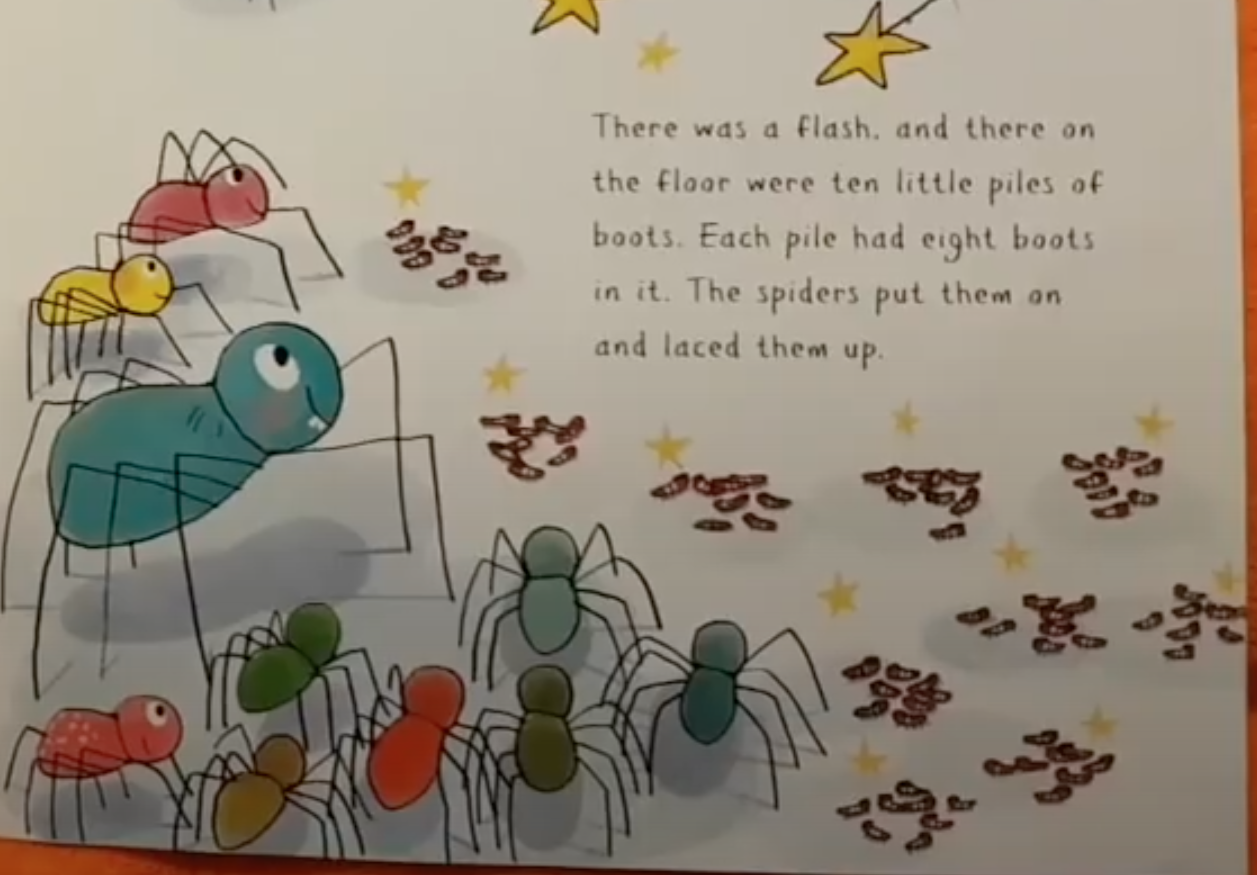 The spiders in the story need football boots to protect their feet. They each have eight legs, so the Hairy Godmother counts out groups of eight boots. 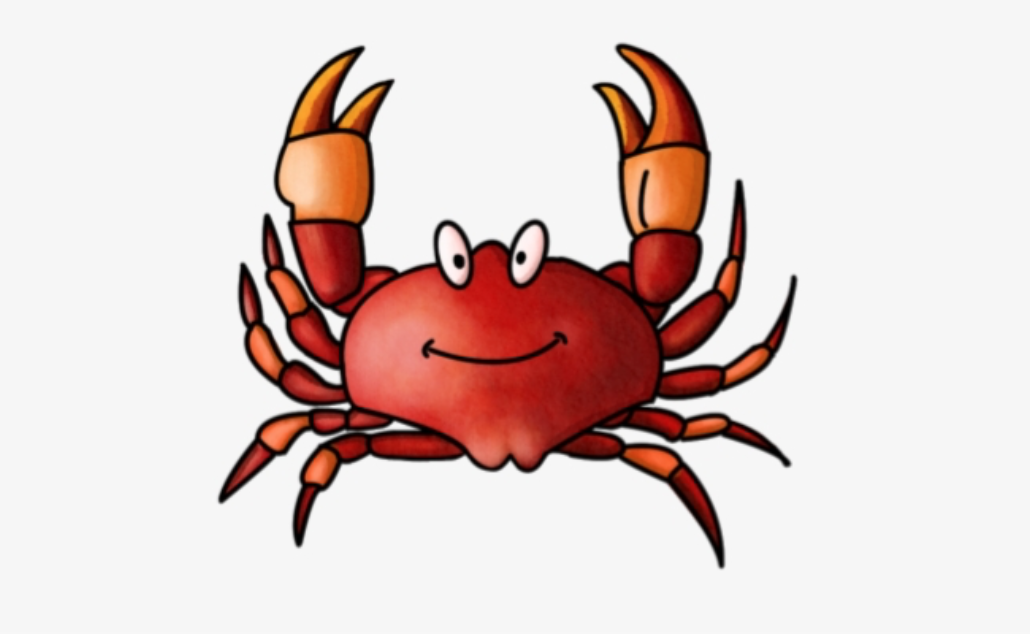 Crabs have 10 legs.If the Hairy Godmother needed to provide boots for crabs, she would need piles of ten boots for each crab. How many boots would she need in total for:4 crabs		b) 6 crabs      c)    2 crabs		d) 8 crabsChallengeCan you write these as sums?e.g. 4 x 10 = Chinese New Year -The Year of the OxFind out all about Chinese New Year with Mrs Moore in this Teaching Video. Click on the link below-::https://www.loom.com/share/4fffbcc113514c8fb60b2d1386f1d7f2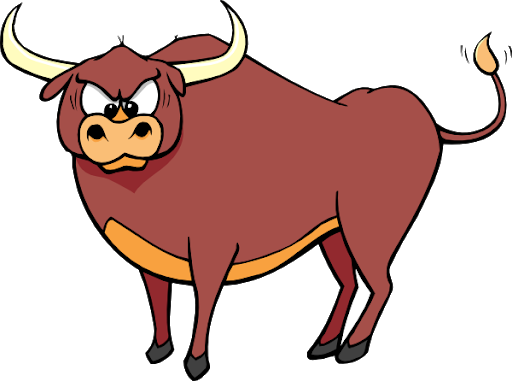 ChallengeCan you draw an ox?Can you find out what animal represents the year you were born ? Can you find China on the map?Day 4Literacy- PhonicsThis week, we are going to practice the ng sound. This is a sound that comes in the middle or end of words. Watch this video to get to know this sound.https://www.bbc.co.uk/bitesize/topics/zvq9bdm/articles/z6bkbdm Click on the link below to try a game. Can  you read each word and then click on the correct word to match each picture.https://wordwall.net/resource/10484115 ChallengeFinally, can you write some of the ng words down in a list? Can you write a sentence for 1 or 2 of them?Maths-Number ordering https://www.bbc.co.uk/bitesize/topics/zhsspg8/articles/zn4ynrdWe have read 6 Julia Donaldson books during this half term.Can you remember which order we read them?Which was 1st 2nd 3rd 4th 5th and 6th?Can you put them in the correct order? 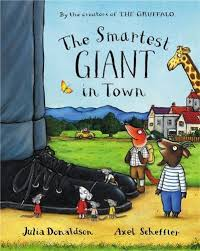 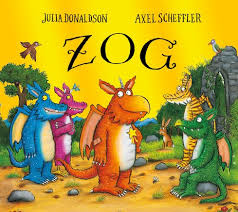 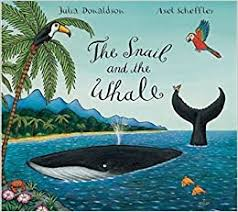 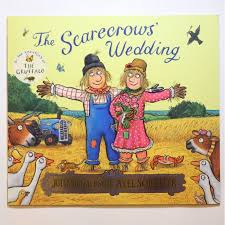 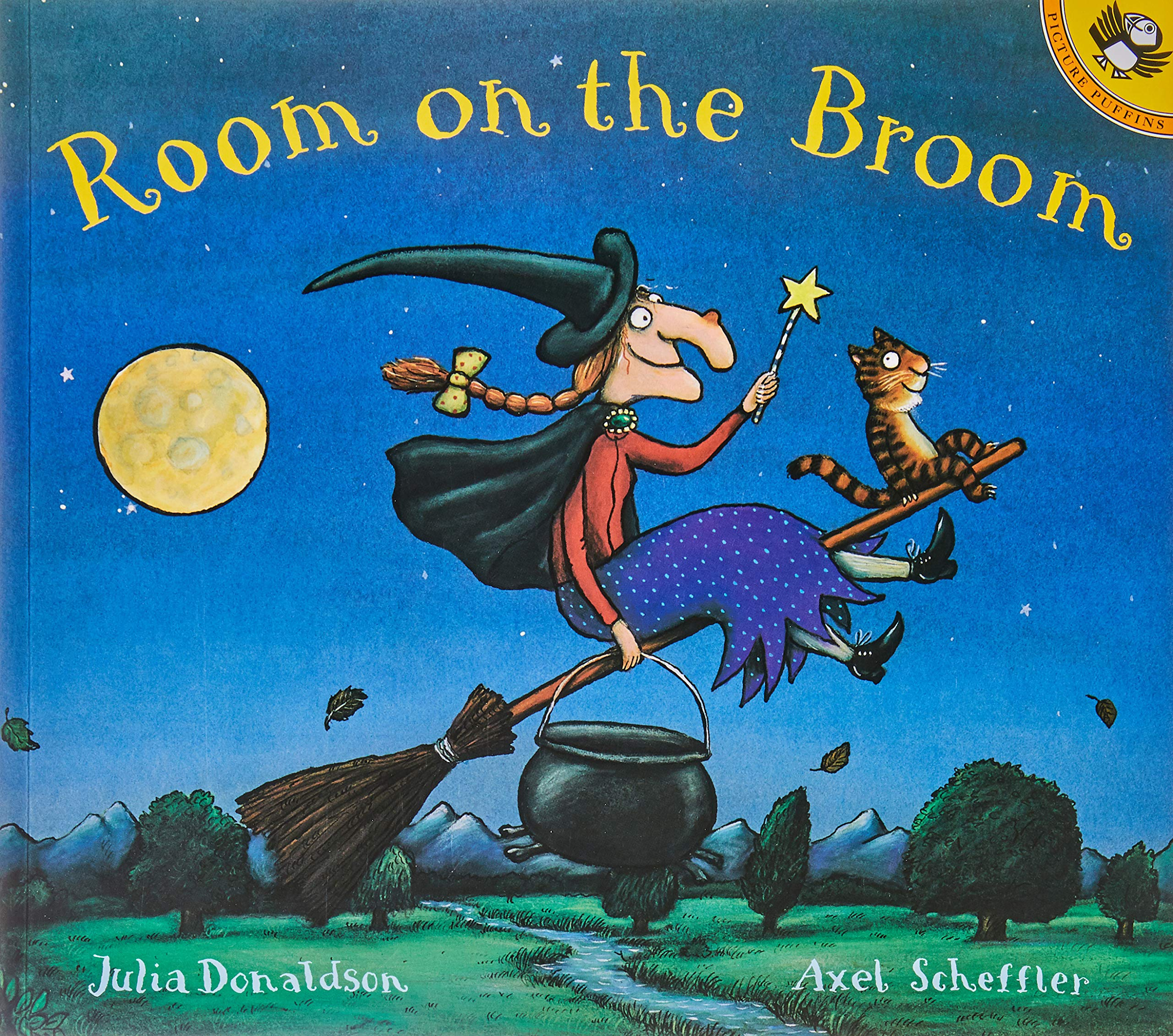 Challenge Can you make labels of 1st, 2nd, 3rd , 4th, 5th, 6th to match the order we read the books?Chinese New Year -DTPractise cutting a triangle as bunting for this Chinese New Year decoration: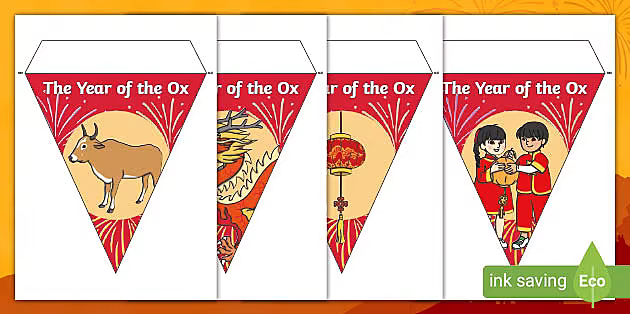 ChallengeCut and decorate a Chinese lantern with Mrs Price-;https://drive.google.com/file/d/15m72x_PFk60DRDQwh4lMz-cq-hVPSDfB/view?usp=sharingor you could use this templatehttps://drive.google.com/file/d/1GkHQaPK7VCTpms0GDNI8Q555_1AUa5HV/view?usp=sharing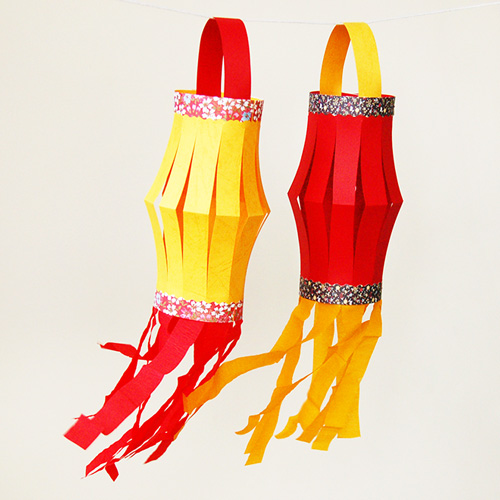 Day 5Video call with your teachersApple class- FridayCherry class- Thursday pm and FridayIt’s the last day of half-term. You have worked so hard. We would love to have the chance to have a Teams meeting to let you know how well you have done. 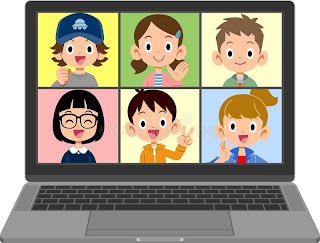 Look out for an invite from your teacher!Maths -Tally ChartToday’s maths activity is a counting and recording activity. We are going to make a tally chart of the number of socks( or tshirts) you have  which are the colours on the Tally Chart below, Remember to make a tally mark every time you see the colour on an item of clothes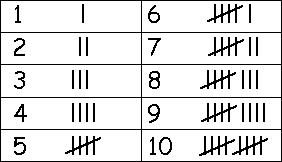 ChallengeCan you say which colour has the most tallies?This is the most popular colour. Which is the least popular colour?Maybe you could add colours to your Tally Chart GridPSEIt’s the end of Home Learning for this half term and you have done lots of good work. Can you draw a picture of 3 things that you have improved since you haven't been in school?. Could it be reading, balancing or practising your ball skills?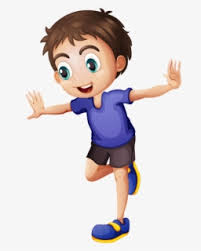 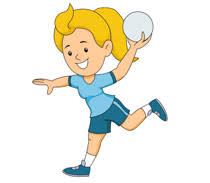 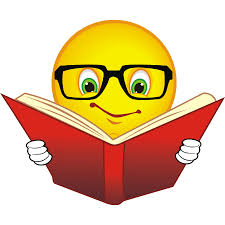 Challenge Can you write a sentence to go with each picture starting with ...I am getting better at..